中共南昌市教育局委员会关于召开巡察整改工作动员部署会的通知各局属学校（单位），局机关各处室：按照市委巡察组有关要求，经局党委研究决定召开南昌市教育局巡察整改工作动员部署会，现将有关事项通知如下：一、会议时间2019年8月10日（星期六）上午8:00二、会议地点南昌二中初中部教育服务中心四楼会议室三、参会人员1.市教育局班子成员、在职副县级干部；2.各局属学校（单位）党政主要负责同志；3.市教育局机关全体中层干部。四、会议内容第一阶段：党委中心组（扩大）学习第二阶段：巡察整改工作动员部署1.局党委委员、市纪委监委驻局纪检监察组组长张敏同志简要传达市委第五巡察组对市教育局巡察反馈意见；2.党委委员、副局长刘国平同志宣读《市教育局党委关于落实市委第五巡察组反馈意见的整改方案》；3.局党委书记、局长谢为民同志作重要讲话。五、相关要求1.各参会对象如有特殊紧急情况无法到会者，需向局主要领导请假报告，严禁无故缺席；2.参会人员请提前十分钟到达会场，会议期间请严格遵守会风会纪。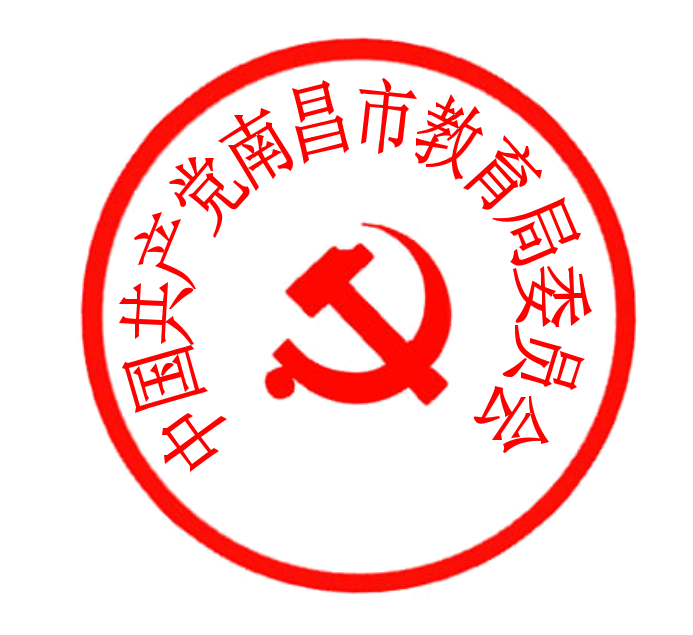               中共南昌市教育局委员会              2019年8月8日 中共南昌市教育局委员会         2019年8月8日印发   